PENETAPAN KADAR KAFEIN DALAM KOPI ARABIKA DAN KOPI ROBUSTA SECARA SPEKTROFOTOMETRI UVSKRIPSIOLEH:NANDA SILVIANPM. 182114166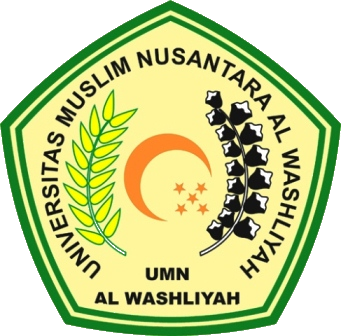 PRORAM STUDI SARJANA FARMASIFAKULTAS FARMASIUNIVERSITAS MUSLIM NUSANTARA AL-WASHLIYAHMEDAN2020PENETAPAN KADAR KAFEIN DALAM KOPI ARABIKA DAN KOPI ROBUSTA SECARA SPEKTROFOTOMETRI UVSKRIPSIDiajukan untuk melengkapi dan memenuhi syarat-syarat untuk memperoleh Gelar Sarjana Farmasi pada Program Studi Sarjana Farmasi Fakultas Farmasi Universitas Muslim Nusantara Al-WashliyahOLEH:NANDA SILVIA182114166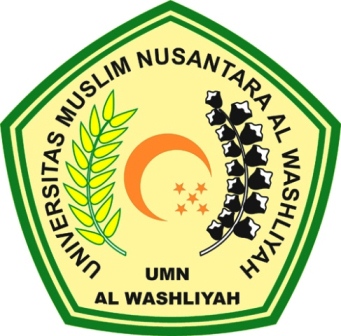 PROGRAM STUDI SARJANA FARMASIFAKULTAS FARMASIUNIVERSITAS MUSLIM NUSANTARA AL-WASHLIYAHMEDAN2020SURAT PERNYATAANYang bertanda tangan di bawah ini,	Nama	: 	Nanda Silvia	NPM	: 	182114166	Fakultas	: 	Farmasi	Program Studi	: 	Sarjana FarmasiJudul Skripsi		:	Penetapan Kadar Kafein Dalam Kopi Arabika Dan                             		Kopi Robusta Secara Spektrofotometri UV.Menyatakan bahwa skripsi yang saya buat ini adalah untuk memenuhi persyaratan kelulusan di Program Studi Sarjana Farmasi Fakultas Farmasi Universitas Muslim Nusantara Al-Washliyah. Skripsi ini adalah hasil karya sendiri, bukan duplikasi dari karya orang lain yang pernah diajukan untuk memperoleh gelar kesarjanaan di suatu perguruan tinggi yang lain, atau yang pernah dimuat disuatu publikasi ilmiah, kecuali dalam bentuk kutipan yang telah disebutkan sumbernya dalam pustaka.Selanjutnya apabila dikemudian hari ada pengaduan dari pihak lain, bukan menjadi tanggung jawab Dosen Pembimbing, Penguji dan/atau pihak Program Studi Sarjana Farmasi Fakultas Farmasi tetapi menjadi tanggung jawab sendiri.Demikian surat pernyataan ini saya buat dengan sebenarnya dan tanpa paksaan dari siapapun.Medan,  Juli 2020Yang menyatakanNANDA SILVIA